Wyniki Mistrzostw Katowic 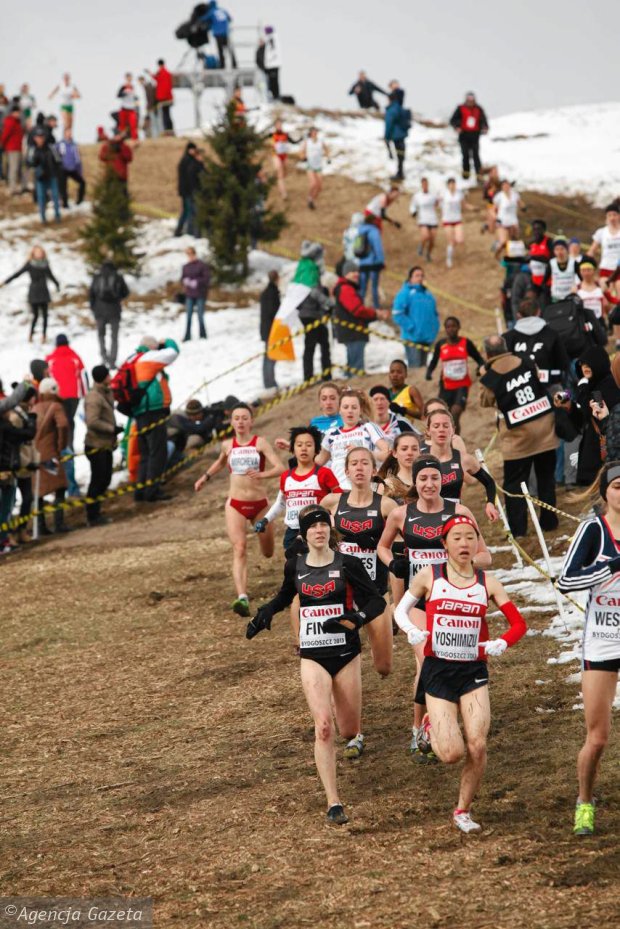 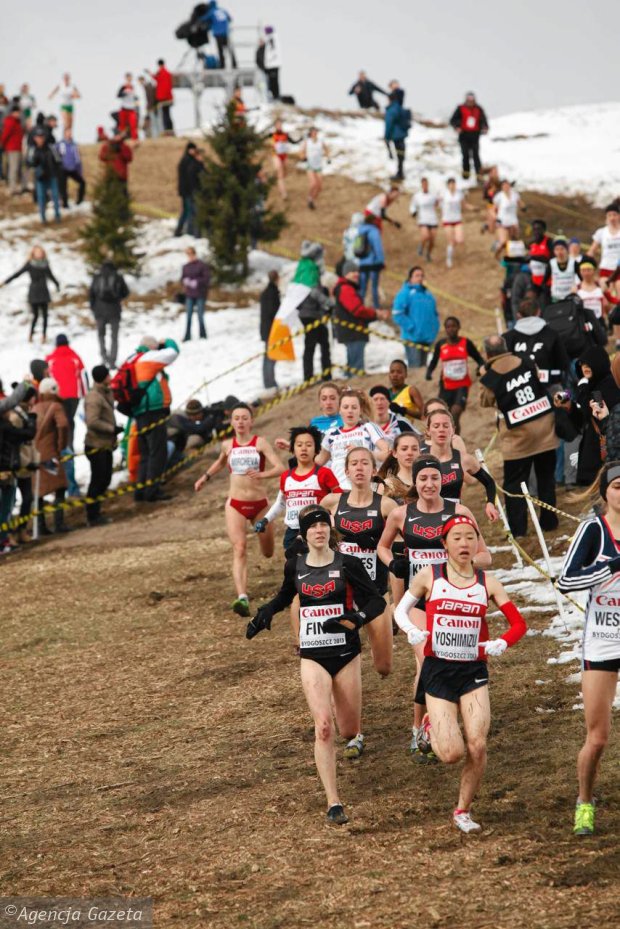 w Sztafetowych biegach przełajowych Szkół Podstawowych (rocznik 2011 i młodsi) w kategorii dziewcząt - 03.10.2023r.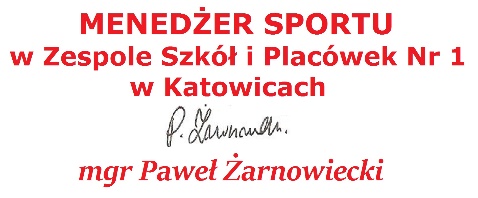 MiejsceNazwa szkołypunktySP Płomień32SP 37 (ZSO 1)30SP 12 (ZSiP 1)28SP 51 (ZSP 13)26SP 1924SP 2122SP 6720SP 56 (ZSO 2)18SP 4 (ZSP 9)16SP 1714SP 5812SP STO10SP 298SP 536SP Katolicka4SP 312SP 591SP 47 (ZSP 3)1SP 421SP 161SP 51